Witajcie KochaniPodczas dzisiejszych zajęć wciąż poznajemy bociany. Te piękne ptaki są, jak już wiecie, symbolem wiosny. Przylatują one już do nas z ciepłych krajów i  niedługo będą wracać do swoich gniazd.Bociany lubią tereny trawiaste i podmokłe. Szukają miejsc w pobliżu drzew, na których mogą budować gniazda. Unikają miejsc chłodnych. Białe bociany często zamieszkują  w pobliżu osad ludzkich, podczas gdy bociany czarne unikają towarzystwa człowieka.Bocian biały ma długi, czerwony dziób i nogi oraz białe pióra na całym ciele, oprócz lotek i ogona. Jego szyja jest długa i wyciągnięta do przodu w czasie lotu. Pisklęta bociana pokryte są gęstym, białym puchem. Gniazdo tego ptaka jest duże, koliste, zbudowane z długich, ułożonych warstwowo i poprzeplatanych witkami gałęzi. Bocian żywi się owadami, głównie pasikonikami i chrząszczami, ale  zjada też jaszczurki, pisklęta innych ptaków i gryzonie np. myszy i norniki, dlatego jest zwierzęciem pożytecznym.Wiele ludzi na świecie lubi te ptaki i obserwuje ich życie przez zainstalowane przy ich gniazdach kamery, śledzi ich loty i pomaga im, gdy dzieje się im krzywda.Myślę, że i Wy lubicie bociany. Być może w pobliżu Waszych domów znajdują się gniazda tych ptaków. Zachęcam do ich obserwacji, ponieważ bociany niedługo będą do nich wracać. Możecie zrobić zdjęcie takiego gniazda z bocianem i przesłać je do galerii naszej grupy. Przesyłam też kartę pracy. Mam nadzieję, że macie dużo czasu . Bociana należy zapełnić kulkami z białej, czarnej i czerwonej bibuły, można też wykleić małymi kawałkami kolorowego papieru lub plasteliną. Możliwości jest wiele. Proszę o przesłanie nam zdjęć Waszych prac oraz opinii na temat, jak Wam się pracowało. Miłej pracy. Gorąco was pozdrawiam i mocno ściskam. Ludwika Kruk.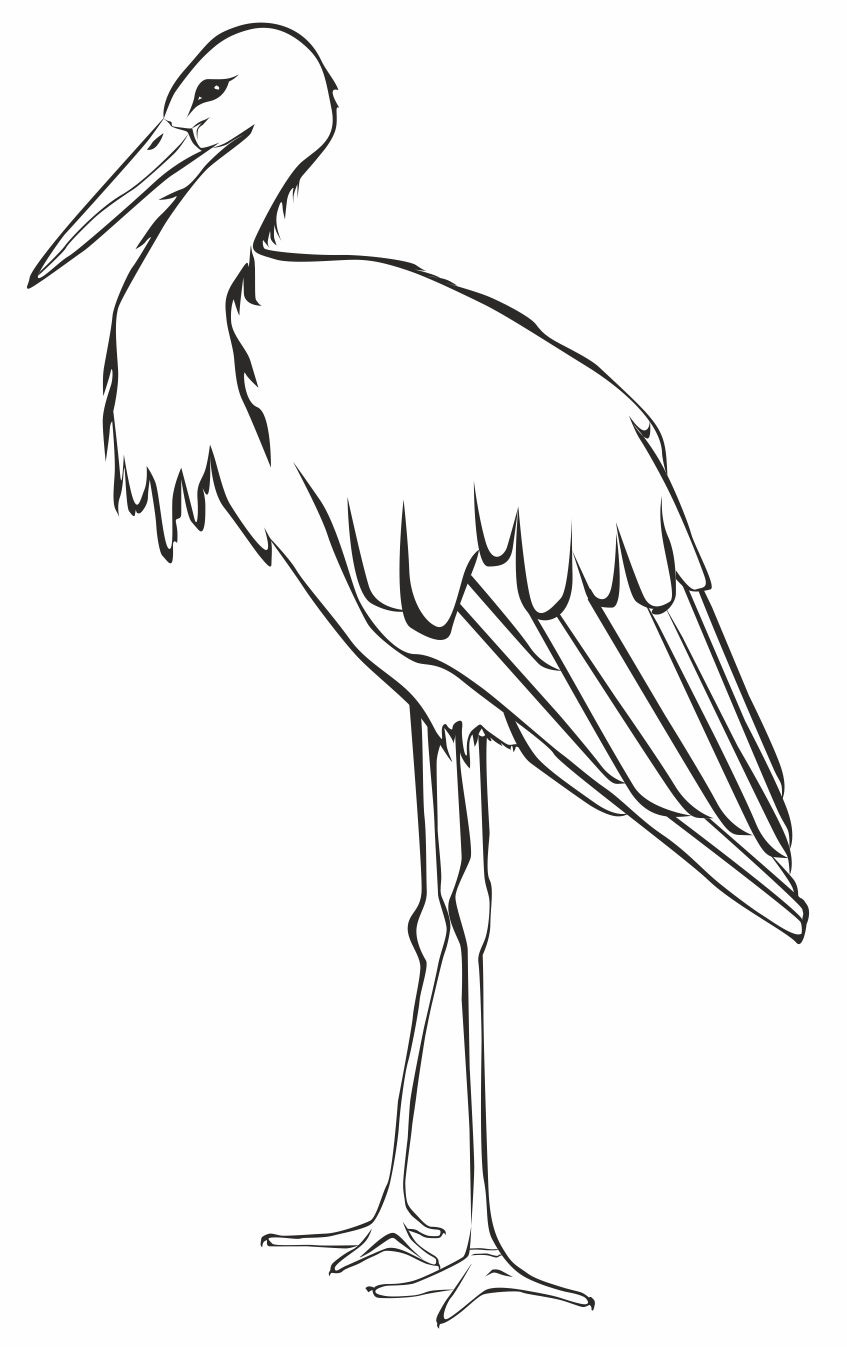 